竞争性磋商招标文件项目编号:BKWZC[2020]006号        项目名称：新干县公安局智能枪弹柜采购项目江西省博可为工程管理有限公司目录第一章竞争性磋商公告	3第二章投标人须知	5一、前附表（招标文件如与本前附表有冲突的，以本前附表为准）	5二、说明	7三、招标文件	7四、投标文件	8五、投标文件递交	9六、开标、评标、定标	9七、质疑、投诉及其他	10第三章采购需求	11一、技术参数及要求	12二、商务要求	12第四章合同条款	27第五章附件	28附件一、评分细则	 29附件二：相关法规	311：无效投标条款	322：报价修正	323：政策功能	32附件三：投标文件格式	331、投标书	342、开标一览表	363、项目报价一览明细	374、技术条款偏离表	385、商务条款偏离表	396、投标人关于资格的声明函	417、投标人关于中小企业声明函	428、资格证明文件	43第一章 竞争性磋商公告江西省博可为工程管理有限公司关于新干县公安局智能枪弹柜采购项目的竞争性磋商公告依据新干县政府采购管理办公室下达的采购计划函，受采购人委托，我公司对“新干县公安局智能枪弹柜采购项目”进行竞争性磋商采购，现予公告。一、项目名称：新干县公安局智能枪弹柜采购项目。二、项目编号:BKWZC[2020]006号。三、项目清单：注：最高控制价为453300元，投标报价超过最高控制价者，为无效报价。四、投标人资格（开标时请预备一份以下资格材料展示）1、具有独立承担民事责任的能力（提供营业执照，或事业单位查询网址，或自然人的身份证原件，或上述证照复印件加盖单位的公章）2、具有良好的商业信誉和健全的财务会计制度（提供开标时间前近6个月内任意一个月的财务报表或2019年度财务审计报告复印件或开标时间前近6个月内任意时间基本开户银行的资信证明）；3、具有履行合同所必需的设备和专业技术能力（提供其承诺函原件）；4、有依法缴纳税收和社会保障资金的良好记录（提供开标时间前6个月内任意时间缴税和缴纳社保凭证（或社保局社保缴纳明细）原件，或免税和不需缴纳社保相关文件证明原件）；5、参加政府采购活动前三年内，在经营活动中没有重大违法记录（提供其承诺函和开标前七日内“信用中国网”和“中国政府采购网”查询截图）；6、法律、法规规定的其他条件：1）非法定代表人出席开标现场的，须有法定代表人授权书；2）本项目不接受联合体。五、投标文件获得：1）获得时间：发布之日起至2020年6月16日15:00时截止（北京时间，下同）。2）获得地址、方式：从吉安政府采购网、吉安市公共资源交易中心网、新干县公共资源交易中心网网上下载；六、公告截止时间：发布之日起3个工作日。    七、磋商保证金：玖仟元整（¥9000.00元），磋商保证金必须在投标截止时间前（以到帐时间为准）从竞标人企业法人营业执照注册所在地本单位帐户（不含企业的分公司或办事处）转入以下帐户，并在用途上注明“BKWZC[2020]006号”磋商保证金等。转帐银行户名：新干县公共资源交易中心，账号：175267701000003378，开户行：江西新干农村商业银行股份有限公司营业部，行号：402435600015。八、投开标地点：新干县公共资源交易中心第一开标厅。九、投标截止/开标时间:2020年6月16日15:00时。十、业务咨询：1、招标人：新干县公安局（地址：新干县金川镇淦中大道1号）联系人：张先生 电话：0796-26078692、招标代理机构：江西省博可为工程管理有限公司  联系地址：江西省吉安市新干县金川镇沁新苑小区1栋1单元302室  联系人：谢先生  电话：13979629917 邮箱：1139372652@qq.com2020年6月1日注：1、开标时仅允许一名投标人代表进入交易中心。进场人员须系非新型冠状病毒肺炎疑似病例或确诊病例的密切接触者、有流行病学史纳入医学观察的人员，监测体温不超过37.3℃,且必须佩戴好口罩，做好个人防护措施，相互之间必须间隔１米以上；对于不符合以上条件人员，交易中心将拒绝其入场，情节严重的，报防疫部门依法处置。各投标人严禁携带早餐、零食入场。2、自交易活动结束后次日起14天内，开评标活动参加人员确认为新冠肺炎、出现疑似病例症状被医学观察或采取其他强制隔离措施的，应立即通知采购人（采购代理机构）、行业监管部门及公共资源交易中心。3、参加开评标活动的采购人代表、采购代理从业人员、投标人代表等有关人员须填写并提交《开评标人员健康信息登记表》（详见附表，采购人代表、采购代理从业人员、投标人代表还需加盖所在单位公章，评标专家在开标现场填写）并接受交易中心人员入场的检测，《开评标人员健康信息登记表》由交易中心保存备查。4、开评标人员健康信息登记表。 (此表不要装订，每人一份呈交公共资源交易中心或招标代理，否则不准进入公共交易中心场所)存在瞒报或审查不严的，一经发现将严肃处理，并报有关部门依法追究责任。第二章 投标人须知一、前附表（招标文件如与本前附表有冲突的，以本前附表为准）二、说明1、适用范围说明1.1 本招标文件仅适用于新干县公安局智能枪弹柜采购项目。2、定义2.1 “招标人”是指依法进行政府采购的新干县公安局。2.2 “招标代理机构”是指依法经认定资格的江西省博可为工程管理有限公司。2.3 “投标人”是指参加本项目采购投标活动的企业。2.4 “货物”是指招标人需求的商品，包括安装附属材料、附件和工具等。2.5 “服务”是指招标人需要的服务、货物安装与调试、质保等义务。3.投标人的资格条件详见“招标公告”。4、投标费用不论投标结果如何，投标人应自行承担所有的准备和参加投标有关全部费用。招标代理机构和招标人在任何情况下均无义务和责任承担这些费用。5、投标人代表指全权代表投标人参加投标活动并签署投标文件的人。如果投标人代表不是法人代表，须持有《法人代表授权书》。三、招标文件6、招标文件构成6.1 要求提供的货物、服务招标过程和合同条款在招标文件中均有说明。6.2 除非有特殊要求，招标文件不单独提供招标货物、服务使用地的自然环境、气候条件、公用设施等情况（或请自行踏勘），投标人被视为熟悉上述与履行合同有关一切情况。7、招标文件的澄清7.1询问：投标人对招标文件提出询问的，应在开标截止时间三日前提出书面询问或发邮到：1139372652@qq.com（书面询问必须要有投标人的公司章印、联系人及联系电话和电话告知已发询问等。否则，不予回复）。7.2答询: 招标代理机构将在收到询问函后3个工作日以电子邮件回复给询问人，或在指定媒体上发布答复，并视为本招标文件的组成部分。7.3通知：开标截止时间三日前（特殊情况除外），在指定媒体发布通知。8、招标文件的修改8.1开标截止时间3个工作日前，无论出于何种原因，竞争性磋商组织人均可主动地或在解答投标人提出的澄清问题时对投标文件进行修改。若修改或澄清的竞争性磋商招标文件距开标截止时间不足3个工作日的，将对竞争性磋商开标截止时间作延长并具有法律效力。8.2投标人有义务定期登录政府采购信息发布媒体上获取相关信息，招标代理机构在信息指定媒体网址发布更正公告和变更公告将视为告知潜在投标人并具有约束力。四、投标文件9、提示9.1投标人应认真阅读招标文件的全部内容，并按要求提供投标文件和必要的资料。9.2对照招标文件要求，逐条说明所提供货物和服务已对招标文件的技术和商务要求做出详细响应，或申明与技术和商务要求的偏差。招标文件中的技术参数和商务要求是最低限度的要求，响应文件须达到或优于招标文件的要求。9.3招标人根据实际情况，有权对货物和服务实际需求调整数量的权利。9.4规范或标准：文件所使用技术规范或标准，采用国家或行业技术规范或标准。9.5计量单位：投标文件所使用计量单位, 除有特殊要求外，均采用国家法定计量单位。10、投标文件构成（包括以下内容，但不限于）1）开标一览表；2）分项报价明细；3）技术商务响应/偏离表；4）资格证明文件；5）投标货物技术文件；6）政策功能优惠证明材料；11、证明投标人合格：投标人应提供证明其合格的资格证明文件(详见“招标公告”)。12、投标报价12.1投标人要按开标一览表和明细表的内容填写, 招标文件要求报总价的必须有单价、总价（报价构成请按子目提供详细分项报价），或要求单价报价的只报单价。12.2投标人应对所有招标内容进行投标，且只提供最优方案一套，投标人提交任何包含价格调整要求的投标将按非实质性响应投标被视为无效投标。12.3投标报价为含税价（包含国家规定的所有税费），投标报价是招标文件所确定的报价范围内全部工作内容的价格体现。应包括货物、社会化服务费、附件、安装施工、运保费、装卸费、安装费、管理费、调试费、检测、培训、维护、利润、税金和政策性文件规定应计取的合法取费等各项费用。13、投标有效期：投标有效期自开标日起，详见“前附表”规定。14、投标文件的签署：纸质投标文件必须打印胶装加盖公章。投标人应将纸质投标文件密封装在一个信封中，封口处有投标单位公章。封皮上注明招标项目名称、项目编号、投标人名称、地址、电话、联系人，并注明“开标时启封”字样。五、投标文件递交15、投标截止时间15.1 投标文件必须在“前附表”规定的投标截止时间前送达指定的投标地点。15.2 招标代理机构推迟投标文件递交截止时间的，在指定网站上通知投标人。在这种情况下，招标代理机构、招标人和投标人受投标文件递交截止时间制约的所有权利和义务均应延长至新的截止时间。16、迟交投标文件：投标文件递交截止时间以后送达的，招标代理机构将拒绝接收。17、投标文件的修改和撤回17.1在投标文件递交截止时间前，投标人可以书面形式提出修改或撤回其投标。 17.2从投标文件递交截止期至投标有效期期满时间段内，投标人不得撤回其投标。18、投标保证金和履约保证金18.1投标保证金和履约保证金：缴纳方式和金额，详见“前附表”18.2任何未按规定缴纳投标保证金将被视为非实质性响应性投标，作无效投标处理。18.3中标人应在法定合同签署时间内，合同签署前交纳履约保证金；18.4未中标人的投标保证金，中标通知书发出之日起5个工作日内（招标人2个工作日内到公共资源交易中心办理保证金退转手续，公共资源交易中心3个工作日内退还保证金）予以退还，不计利息。中标人的投标保证金将被退至招标人指定账户中作为履约保证金。18.5下列任何情况发生时，投标保证金将被没收。1)投标人在招标文件规定的投标有效期内撤回其投标的；2)中标人未按规定签订合同的；3)中标人提供虚假材料和文件意图骗取中标的。18.6逾期退还投标保证金的，除应当退还投标保证金本金外，还应当按中国人民银行同期贷款基准利率上浮20％后的利率支付超期资金占用费，但因投标人自身原因导致无法及时退还的除外。18.7履约保证金在货物，或服务验收合格之日起5个工作日内予以退还，不计利息。18.8下列任何情况发生时，履约保证金将被没收。1）变更，背离合同约定内容的；2）向他人转让中标项目，或违反项目分包约定进行肢解分包的；六、开标、评标、定标19、开标 19.1 招标文件“前附表”规定的时间、地点主持公开开标。19.2 开标时，招标代理机构将宣读投标人名称、修改或撤回投标的通知、投标声明以及招标代理机构认为合适的其他内容。20、投标文件初审20.1投标文件的初审分为：1）资格审查。依据法律法规和招标文件的规定，磋商小组依法对投标人的资格进行审查，以确定投标人是否具备投标资格。投标人不符合招标文件规定资格要求的为不具备投标资格。2）符合性检查。依据招标文件的规定，从投标文件的有效性、完整性和对招标文件的响应程度、有无计算错误进行审查，以确定是否对招标文件的要求做出响应。20.2评标委员会可以允许投标文件中存在不构成实质性偏差的不正规、不一致或不规范的进行修改，但不能损害或影响任何投标人的相对排序。20.3评标委员会决定投标响应，只根据投标本身真实无误的内容，而不依据外部的证据，但投标有不真实不正确内容除外。21、投标的澄清：在评标期间，评标委员会可要求投标人对其投标文件进行澄清，但澄清不得对投标价格等实质性内容做任何修改。有关澄清的要求和答复均应以书面形式提交，投标人的澄清、说明书面材料，由其授权的代表签字生效。22、评标委员会和评标22.1招标人依法组建评标委员会（磋商小组），评标由评标委员会负责。22.2评标委员会成员就实质性要求进行谈判磋商22.3竞争性磋商以抽签或其他的形式确定谈判磋商顺序，由评标委员会分别与各投标人进行技术谈判磋商并对技术条款进行修改或补充，同时告之各投标人。22.4第二轮谈判磋商进行以价格为主的一次或多次商务谈判磋商；22.5面对面谈判磋商结束后，进行最后一轮竞价，投标人最终报价为确定成交最终依据。22.6评标委员会将按照评标办法和评审标准，对投标文件进行评审。22.7评标委员会对评议过程和结果不作解释。23、推荐中标候选人23.1评标委员会将对实质性响应投标文件要求的投标人进行评审。完全响应谈判磋商要求的前提下，确定1-3名预中标人排序。23.2招标人依法确定中标人，招标代理机构将在指定的网站上发布公示，公示期为1个工作日。24、确定成交及签订合同24.1预中标公示和质疑期满后，招标代理机构将向中标企业发出中标通知书。中标通知书是合同的一个组成部分。24.2中标通知书发出后，招标代理机构将不通知未中标的投标人。24.3中标人应按中标通知书规定的时间、地点与招标人签订合同。24.4招标文件、中标人的投标文件及评标过程中有关澄清文件均应作为合同附件。七、质疑、投诉及其他25、质疑25.1潜在投标人依法获取其可质疑招标文件的，或是参与所质疑项目采购活动的，可以提出质疑。25.2对招标文件和成交结果提出质疑的，为各采购程序环节期限届满之日起7个工作日内；并在法定质疑期内一次性提出质疑事项。25.3质疑函应当包括下列内容（格式参照“中国政府采购网”下载专区《政府采购供应商质疑函范本》和按《政府采购质疑和投诉办法》第十一条、第十二条之规定）：1）质疑人的法定代表人章印、主要负责人，或者其授权代表签字或者章印，并加盖质疑人单位公章，送达日期，送达人及身份证，联系电话和邮箱等；被质疑人的名称等；2）具体的质疑事项、事实和法律依据以及相关证明材料（按照“谁主张、谁举证”的原则，若无举证证明的视为无效质疑）；3）提起质疑请求；26、答疑：招标代理机构自收到书面质疑后七个工作日内以书面形式答复质疑企业，但答复内容不涉及商业秘密。若调查论证产生费用的，遵循“谁过错谁负担”的原则，有过错的一方承担调查论证费用，费用在投标保证金中扣除。27、投诉：质疑企业对招标代理机构的答疑不满意，或招标代理机构未在法定时间内做出答复的，可以在答疑期满后十五个工作日内向采购项目同级财政部门投诉。28、若预中标排序在前的，出现《中华人民共和国政府采购法》第七十七条中第（一）至（五）项情形之一的，中标、成交无效。招标人可以按照评审报告推荐的中标或者成交候选人名单排序，确定下一候选人为中标或者成交供应商，也可以重新组织采购。29、诚实信用29.1投标人之间不得相互串通投标，不得妨碍其他企业的公平竞争，不得损害招标人的合法权益。投标人不得虚假质疑（或投诉）和恶意质疑（或投诉），并对质疑（或投诉）内容的真实性承担责任。投标人或者其他利害关系人通过捏造事实、伪造证明材料等方式提出异议或投诉，阻碍招投标活动正常进行的，依照《政府采购质疑和投诉办法》(部长令第94号) 第三十七条第二款之规定“将其列入不良行为记录名单，禁止其1至3年内参加政府采购活动”。29.2 已经递交投标保证金的投标人，若不参加本项目投标，应在投标截止时间一天前书面通知招标代理机构，否则属于失信用，不得再参加该项目的投标等。30、解释权：本招标文件是根据国家有关法律、法规以及政府采购管理有关规定编制，解释权属本招标代理机构。第三章竞争性磋商采购需求与技术和商务要求一、采购需求清单（价格：人民币元）二、技术参数及要求(一)智能枪（弹）柜主要技术参数和功能配置要求（二）智能枪(弹)柜功能配置要求（三）智能枪弹柜其它配套设备主要技术参数和功能配置要求（四）智能枪（弹）柜管理系统功能需求1）．基础设施建设需求。实现对全市公安机关配枪单位中心枪库、基层配枪单位装配智能管理装置的枪弹保险柜。并将公安内网（或指定内网）联至每台智能枪弹柜，逐柜配置一个IP地址。2）.联机事务处理需求。经公安内网（或指定内网）相联，完成系统集成，实现全系统联网运行。市、县（区）、基层配枪单位三级公安机关的职能部门和配枪部门根据分配的权限，运用计算机登陆系统进行管理应用。市、县（区）、基层配枪单位根据权限分配管理、监控范围，市局为最高权限，可实现对全系统智能枪柜的管理、监控，县（区）权限可实现对本县（区）智能枪柜的管理、监控，以此类推。3）．数据录入管理需求。完成公安机关配枪单位、配枪部门、枪支弹药、持枪民警指静脉、声纹、酒精浓度等基础信息的采集录入、下发、比对等，实现枪支弹药领用、归还等信息的实时录入和管理；同时实现枪弹库进入人员和取还枪弹操作过程的视频监控。4）．运行维护保障。能够适应系统运行环境，保障系统安全稳定运行。能够建立执行系统管理使用制度，有效提升系统应用效能。5）、系统网络结构图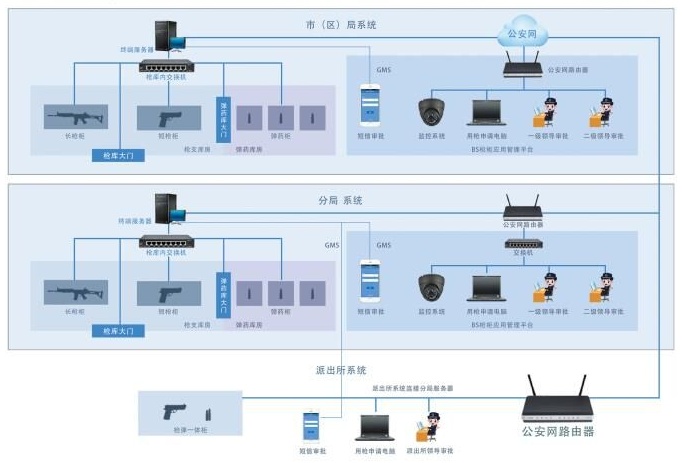 说明：省、市、县三级公安机关的督察、治安、信通等职能部门以及一线配枪单位，分别根据各自管理职能获得相应的用户权限，运用计算机登陆系统进行管理和应用。6）、智能枪（弹）柜及管理系统分项技术要求（一）智能枪弹管理平台整体框架、平台和多级联网、枪弹柜系统操作流程要求各级枪柜联网后，各机构可通过网站对枪（弹）柜进行管理。网站作为统一的管理平台，部署在分局的服务器上。各派出所枪柜通过接入公安内网连接到网站，与网站进行数据通信。（1）管理平台采用独立部署，分级管理模式。各分部可以各自部署服务器，各分部所属枪弹柜使用信息可以实时的传递到服务器上进行保存。各枪弹柜相互独立，即使断网，也不影响枪柜的正常使用。断网期间的操作记录会保存在枪柜中，联网后会立即同步到服务器中。（2）管理平台采用中间件技术，采用B/S架构。所有的操作数据通过数据库进行存储，各枪柜相互独立，枪柜与服务器之间通过网络进行互联。用户直接在电脑上通过IE浏览器，输入网址登入枪柜管理平台，对所辖枪柜进行管理使用。（3）枪柜与管理平台（网站）之间的通信通过中间软件来完成，避免枪柜与网站直接通信，保证枪弹柜与内部网的安全隔离，网内任意终端无法直接访问到枪弹柜。（4）管理平台可以设置不同的用户组，不同用户组的权限不同。用户组的权限可以由最高管理员通过指静脉仪进行设置。（5）管理平台的使用需要进行用户名和密码的验证，实时记录使用人的操作记录。各枪弹柜也需要指静脉、声纹识别验证才能进行操作，保证数据和操作安全。（6）拥有权限的人员，可以通过指静脉、声纹或密码登入管理平台查看所辖枪柜的实时状态，包括柜内枪支的在位情况、各弹盒内子弹的数量等信息。（7）管理平台具有枪支出入柜以及取还枪的审批授权功能。用户提交相应的申请后，需要领导进行审批，审批完成之后才能获得授权，到各枪弹柜进行相应的枪弹操作。（8）通过管理平台可以直接对枪柜的各枪支进行配枪，设置枪支的公用、专用属性，设置枪柜的管理员以及各枪柜的值班表等信息。信息设置完成后会实时的传输到枪柜，同步枪柜上的相关信息。（9）枪柜上发生异常操作时，可以及时的进行报警。报警信息可以实时的上传到管理平台。同时还可以提供短信报警，产生异常操作后，管理平台弹出提示窗口，同时报警信息通过短信的方式及时的发送到相关人员的手机上。（10）柜体自带视频图像监控模块，提供柜体操作抓拍图像信息给管理平台。视频图像监控模块可通过智能柜内置摄像头和外接硬盘录像机实现视频监控功能，并通过客户端软件查看视频监控录像，包括智能柜开锁、取还枪支等。视频图像监控模块可通过智能柜内置摄像头和外接硬盘录像机对周围环境进行视频监控，当非管理人员接近智能柜或非正常状态下开启智能柜时，应能产生报警，并将报警信息上传至系统客户端软件。（二）柜体要求1、柜体采用低碳合金优质钢板制作，产品防破坏等级达到I级以上（柜体钢板厚度应大于或等于6mm，柜门钢板厚度应大于或等于10mm）。柜体应光洁无毛刺。柜内搁板应能承受30g/cm²的均布载荷放置10min，搁板及相应设施不应有损坏和明显的变形。柜体内设置可依据不同枪支类型的调节机构。2、柜门应配置两把特制备用防盗锁具（机械钥匙采用GA标志机械钥匙，不得采用简单的一字锁机械钥匙），实现柜门由两人操作才能开启，达到双人管控的目的。锁孔要有特殊设计，应符合GA/T 73-1994和GA1051-2013中的防钻、防技术开启的要求。3、柜门采用天地锁栓结构，门扇高度大于1300mm时，门扇开启侧门栓和天地栓数量应大于等于7个（必须有天地锁栓）；扇高度小1300mm时，门扇开启侧门栓和天地栓数量应大于等于5个（必须有天地锁栓）；有效伸出长度应大于等于 20 mm。4、框体在柜体板厚的基础上采用加强结构，以提高防撬能力。5、锁具安装部位、柜体对应门栓部位应有≥8mm厚防钻加强板。6、门体内锁栓及机械锁，锁机构的运动，采用齿轮传动机构。7、柜体配有脚轮，应采用高承重能力的工程塑料万向轮，并带有锁紧固定装置。8、柜门与柜体必须采用内门铰的结合形式，并设有防夹装置，柜门开启角度应大于90°。9、柜内衬贴优质绒毯。10、柜体结构，箱体对角线误差满足GA1051-2013标准 。外结构采用无缝对接，具有防钻、防电焊、防潮、防腐蚀等功能。（三）长短枪锁架、枪托、枪卡要求：1、长枪锁架要求采用2.5mm厚度钢板，安装方式模块化，枪锁可以自由装配互换性好。2、长枪托要求支架采用2.5mm厚度钢板，中间托采用0.8mm优质冷轧板，枪托和枪位隔采用优质工程塑料，可以适合任意不同枪型的竖直整齐排放，枪托可以实现角度调节。3、长枪卡要求：采用2.5mm厚度碳素钢制作，每支枪卡实现单独上、下调节，安装调节滑槽部件可实现拆装，便于维护。4、短枪锁架采用1.0mm优质冷板，安装方式模块化，枪锁可以自由装配，互换性好。5、短枪托和枪位隔采用优质工程塑料，短枪位可以宽窄夹紧调节，可以适合任意不同枪型的整齐排放。（四）柜体中有关要求（1）电子枪锁要求   1、枪锁应为独立完整终端产品，具备通用性；同一枪锁能够灵活设置编号，使用位置不受限制；   2、电控枪锁锁扣部分为锌合金材料。应为电机锁 ，额定电压应小于等于DC12V。在额定电压下，锁具启闭瞬间冲击电流应小于或等于5A；锁具持续通电电流应小于或等于500mA。电控枪锁连续通电5S不应损坏。电控枪锁外壳温度应小于或等于60℃。   3、故障发生时应保证剩余枪锁正常工作。电子枪锁的电子控制板，记录所有的开关锁操作日志，即使在停电或者主控系统被破坏的情况下，电子枪锁仍具备脱机记录机械开锁事件，脱机记录的时间不低于1个月、脱机保存记录的容量不少于10000条，脱机记录保持在控制板中的flash存储器，有1百万次擦写寿命。   4、采用全自动卡扣式枪锁，取还枪要求一个动作完成。   5、具备防误操作保护和实时在位检测，防止制造枪支归还假象。   6、可自检锁闭，枪锁未关闭系统自动检测锁闭。   7、防卡阻功能，枪支锁闭不到位枪锁遇到阻碍能够保护并提示用户正确操作。   8、枪锁配有一对一应急机械锁。   9、枪锁通过指示灯状态变化提示枪支在位状态和开启锁闭状态。   10、紧急情况下，应能由两人通过特定授权指令一次性开启所有电控锁具。（2）电子抽屉要求1、电子抽屉要没有间缝，防撬、防钻。2、紧急情况下，应能由两人通过特定授权指令一次性开启所有电控锁具。3电子抽屉采用电机锁控制，锁具启闭瞬间冲击电流应小于或等于5A；锁具持续通电电流应小于或等于500mA。电控枪锁连续通电5S不应损坏。电控枪锁外壳温度应小于或等于60℃。4、电子抽屉的电子控制板，记录所有的开关锁操作日志，即使在停电或者主控系统被破坏的情况下，仍具备脱机记录机械开锁事件，脱机记录的时间不低于1个月、脱机保存记录的容量不少于10000条，脱机记录保持在控制板中的flash存储器，有1百万次擦写寿命。5、电子抽屉要配有可靠准确的子弹计数功能，电子抽屉能适应实现任何一种子弹的精确计数，电子抽屉可支持≥1000颗子弹的装载量。6、电子抽屉能自动精确统计柜内子弹数量，监控取、还子弹的数量，并能实时显示在操作屏上。各存储单元能满足不同类型子弹的调整。该机构能满足连续5000次、随机取还弹不出现任何问题。7、每个抽屉要配有独立的备用机械锁。锁孔要有特殊设计，应符合GA1051-2013中的防钻、防技术开启的要求。8、弹抽屉锁要具有防钻防撬功能。9、电子、机械双重开锁方式。10、弹药抽屉应有各自独立的备用机械开启方式。11、所有抽屉要配有指示灯，具有取弹导寻指引，抽屉未锁闭提醒功能。（3）智能主控制器要求硬件平台采用工业等级嵌入式ARM控制板，软件平台采用嵌入式操作系统；操作系统采用linux、uc/os、uclinux等嵌入式操作系统，不得采用windows操作系统作为柜体操作系统。具备人机操作界面，可以是电容式触摸屏操作。人机界面要求美观，可操作性强，简单快捷操作，实现30秒的快速取还枪。 触摸屏应为液晶屏且大于或者等于12寸,分辨率不低于1024×768，操作界面各项功能需满足日常操作需求，布局需简捷、清晰。液晶屏显示操作过程信息。具备语音提醒模块，普通话语音提醒每一步操作。具备麦克风录音模块，拥有声纹识别功能。柜体操作面板自带活体指静脉、声纹模块，指静脉识别失效的情况下可通过声纹进行身份验证开锁。 采用活体指静脉识别技术，采用指静脉生物识别技术，比对时间<1秒,FRR（拒真率）小于0.01%，FAR（认假率）小于0.0001%。指静脉信息存放在枪柜系统中，同时备份存放于服务器上，两者要实现同步，枪柜系统仅存放本单位警员指静脉和管理员指静脉等有关信息。其他生物识别符合国家相关标准。柜体操作面板自带声纹身份识别的酒精测试，有效防止酒后用枪。现场总线和接口技术：现场总线应选用485总线、CAN总线、profibus总线等，接口技术可采用USB口、串口、I2C、I2S、PCI等。为保证系统功能和稳定性，可以自主研发关键的通讯技术和接口技术，采用可靠的加密机制和算法， 加密算法有DES,3DES,DSA,AES，TEA等。配有声光报警器。具备电控和机械式双人双锁开启大门。主机+机械（二级操作）：停电时系统自动降级为机械开启，机械开启情况下，系统仍记录所有的开关锁操作日志，即使在停电或者主控系统被破坏的情况下，电子枪锁仍具备脱机记录机械开锁事件，脱机记录的时间不低于1个月、脱机保存记录的容量不少于1000条，脱机记录保持在控制板中的flash存储器，有1百万次擦写寿命。柜体自带视频图像监控模块，摄像头安装在触摸屏面板上，提供柜体操作抓拍图像信息给管理平台。视频图像监控模块具有移动侦测功能，当系统侦测到内置摄像头采集的图像中有移动目标时，应能自动抓拍图像，并给出响应的提示。枪柜上安装防拆开关电子控制部分盖板上应安装防拆开关，在非允许状态下打开则报警，有效预防系统遭受入侵，保证柜子内枪支的安全。系统能自动将报警信号发送给服务器；服务器通过短信将报警信息发送至管理员及值班室、指挥中心。实时监控功能：系统能实时对系统管理的所有枪柜情况（系统运行、网络、枪支、子弹在位情况、电源等）进行检测和记录，对于出现系统故障、网络中断、电源故障等能够实时报警，并向相应人员和部门发送告警信号。   报警功能可分为现场报警、向操作（值班）员报警、异地传输报警等。报警信号的传输方式可以是有线的或无线的，报警信号的显示可以是可见的光显示和声音指示。应有专用电源检测模块，实时监测外部输入电源以及UPS 电源的运行情况，断电即发出报警声音并且将报警信号发送给服务器；服务器通过短信将断电告警发送至枪柜管理员。柜内要有后备供电设置，后备电源采用长效聚合物锂电池，确保10年的使用寿命，保障停电后不影响枪弹柜正常工作。具备后备电源自动设换，交流电源断电时启动备用电源工作，恢复后自动转回交流电源，同时充电备用。在交流电源断电时，备用电源应能支持连续工作大于或等于8h，并在该时段应能支持大于或等于8次的紧急取枪。智能枪柜要与智能弹柜联动，在系统指令下，当枪支离位时，相应子弹抽屉对应开启。预留门禁、安防及联网功能接口：系统能与门禁、安防系统联网，使用枪单位内部形成一指通。具备可扩展RFID的接口，可升级接入全国枪支弹药管理信息系统。具备通过短信平台发送GSM短信报警功能，报警信息能够以短信形式发送到设定人员手机。系统可根据要求，高频率快速发送报警、通知等，且不受条件限制。支持警务通手机，可通过手机客户端软件完成枪支弹药申请、审批业务。手机客户端能够实时反映枪支在位状态，报警信息实时推送。智能枪（弹）柜管理系统必须具有完整的网络管理模式，能与全国枪支信息管理系统对接，与全国枪支管理信息系统联网运行时，应能将指定信息上传。联网要求符合公安部GA1051-2013《枪支弹药专用保险柜》标准。注：“▲项”和“样品验证”项为技术加分项，其他项为“基础技术要求项”，“基础技术要求项”有一项不满足或负偏离的按无效标处理。三、商务要求（一）售后服务要求1.免费质量保证期贰年，（相关标准大于的，则按相关标准执行）。保修期内，因产品质量问题而不能正常运行的，负责免费维修或更换。保修期从所有安装完毕并通过验收合格签字之日算起。2.要求供货商所供货设备外包箱注明用户信息，原厂货物完整，不得拆封；3.在质量保证期内，接到故障通知后2小时内响应,4小时内到现场，如超过24小时仍不能排除故障，投标人应在3个工作日内无偿提供备用品或零件供用户使用；质量保证期内的维修发生的一切费用由投标人承担；终身免费保养。4.质量保证期内所有货物保修服务方式均为上门保修即由投标人派员到用户设备使用现场维修。由此产生的一切费用均由投标人承担。5、中标方应派出1至2名技术人员在采购人施工安装现场进行技术指导工作。6、如遇厂方兼并或代理商不再代理该产品，须与采购方做好移交手续。本合同、协议继续有效。（二）付款方式:中标单位和采购人双方签订合同后，所有合同项下项目安装实施完工付至合同总价的70%，经采购人组织验收合格后付至合同总价的95%，剩余5%货款在质保期一年满后一次性无息付清。（三）交货及安装地点:采购单位指定地点。　（四）交货时间:合同签订后并经招标人通知开始安装施工之日起1个月内完成。（五）交货包装：①.投标人提供的全部货物均应确保货物安全无损运抵指定现场。由于货物损坏和损失均由投标人负责。②.投标人交货时，须提供设备的全部资料，如出厂检验报告、产品合格证等。除供应商自主生产的产品，其他需要外购的产品必须征得业主同意后参照相应的标准方可购买提供。③.投标人提供的全部货物所有附件必须都配备齐全。④.如果投标人没有按照合同规定或采购人同意延长的时间交货，每延期五天，按合同总金额的1%交付违约金（从履约保证金中扣除）；如果投标人在达到最高限额（合同总额5%）后仍不能交付的，采购人可终止合同，因此产生的一切经济损失由投标人承担；因质量问题延期交付设备时，按延期交付产品处理。（六）安装、验收:1.投标人在交货及安装截止时间内向采购方现场交货，有关运输和保险的一切费用由投标人承担。所有货物运抵现场指导施工队伍安装、验收合格后的日期为安装结束并经验收合格之日；2.货物到现场后，由采购人组织技术专家对项目进行验收，验收结果须交采购监督部门备案。并由采购人（或其授权代表）和投标人组织相关人员共同对到货货物的数量、外观、质量等进行检查，双方书面确认后开始安装、调试；3.货物供货完成以后，在7个工作日内由采购人（或其授权代表）对货物依照招标文件上的技术规格要求、以及国家有关标准进行验收；货物性能达到技术要求的，给予签收；验收合格后由采购人（或其授权代表）签署确认验收合格文件；验收报告一式三份，投标人、采购单位、政府采购办各执一份。验收时如发现货物的质量、性能不符合招标文件规定标准的，本项目采购人有权在货物验收时予以拒收；因此产生的一切经济损失由投标人承担；4.交付验收标准：依次序对照适用标准为：①符合中华人民共和国国家安全质量标准、环保标准或行业标准；②符合招标文件和投标承诺中采购人认可的合理最佳配置、参数及各项要求；③货物来源国官方标准。上述标准必须是有关官方机构发布的最新版本的标准；5.投标人须为验收提供必需的设备、工具及其他便利条件；6.在验收过程中发现有质量、技术等问题，投标人应负责按照采购人的要求采取更换或退货等措施妥善处理，并承担由此发生的一切费用和损失；7.对于不合格的货物，投标人必须在7个工作日里及时完成更换并重新对更换货物进行验收。8.最终验收合格经双方签字后进入质保期，验收费用由中标人支付。9.安装、验收服务除本招标文件约定条款外，采购单位和中标商合同可另行约定。（七）其它要求:1、项目所需的材料、配件、运输及保险、税费、售后服务等应满足国家规范要求和使用要求，所有费用纳入报价之中，如有遗漏由投标人负责，中标价不得调整。2、中标人应保证采购人在中华人民共和国使用中标人所提供的货物或货物的任何一部分时，免受第三方提出的侵犯其专利权、商标权或工业设计权的起诉；如果任何第三方提出侵权指控，中标人承担一切与之有关的责任。3、投标方自行安排时间进行实地考察，以获得由投标方自己负责的有关编制投标文件和签署合同的所有信息，一旦中标这种考察即被认为其结果已在投标文件中充分反映。4、如采购人在工程的实施过程中对产品的需求如工程量、型号等有变化，按实际工程量计量，单价按中标单价计算。5、投标人提供产品与以上条款不符时，已中标者取消中标资格，已供货的全部退货并扣收履约保证金，并承担由此引起的全部费用，对中标单位和所提供的品牌产品提出警告并在相关媒体公布，且承担由此可能引发的法律责任。特别说明：1、提供的产品（技术指标除另作规定外）均应符合现行国际、国内和行业相关标准。投标人应保证，采购人在中华人民共和国使用投标人所提供的货物或货物的任何一部分时，免受第三方提出的侵犯其专利权、商标权或工业设计权的起诉；2、产品的包装应为生产厂商出产时的原包装，包装箱内必须附有详细的装箱清单，产品合格证书；进口产品应提供海关报关单、通关单及中标单位所在地商检局证明。3、中标方在项目实施或服务过程中发生的重大人员、产品质量事故，或因中标企业管理不善等原因造成的人员伤亡等责任事故均由中标方负责，采购人不承担任何法律及经济责任。4、投标方自行安排时间进行实地考察，以获得由投标方自己负责的有关编制投标文件和签署合同的所有信息，一旦中标这种考察即被认为其结果已在投标文件中的充分反映。考察现场的费用由投标方自行承担。5、投标人提供产品与以上条款不符时，已中标者取消中标资格，已供货的全部退货并扣收履约保证金，并承担由此引起的全部费用，对中标单位和所提供的品牌产品提出警告并在相关媒体公布，且承担由此可能引发的法律责任。6、如采购人在工程的实施过程中对采购货物的需求如数量等有变化，按实际数量计量，单价按中标单价计算。7、技术未尽事宜，请与新干县公安局联系。第四章 合同条款1、定义本合同下列术语应解释为：1）“甲方”是指招标人（新干县公安局）。2）“乙方”是指中标人（根据合同规定提供货物、服务的中标企业）。3）“合同”是指甲乙双方签署的、合同格式中载明的甲乙双方所达成的协议，包括所有的附件、附录和构成合同的其它文件。4）“合同价”是指本合同规定乙方在完全履行合同义务后甲方应支付给乙方的价款。5）“验收”指合同双方依据规定的程序和条件确认合同项下的货物、服务符合技术规范和数量要求的活动。2、合同正文1）政府采购编号：           　；2）采购内容：           　；3）中标总金额：（小写）           　；（大写）           　；4）货物、服务要求及验收标准：           　；5）货物发送地点和方式：           　；6）质保期限：           　；7）售后服务：           　；8）违约责任：(1）乙方所提供的货物（或服务）规格、技术标准、材料等质量不合格的，应及时更换，更换不及时的按逾期交货，乙方应向甲方支付合同金额5%违约金并赔偿甲方经济损失。（2）乙方提供的货物（或服务）如侵犯了第三方合法权益（包括但不限于知识产权）而引发的任何纠纷或诉讼，均由乙方负责交涉并承担全部责任；由此给甲方造成的损失（包括但不限于侵权赔款、行政罚款、诉讼费、律师费、差旅费等），乙方应当全额赔偿给甲方。（3）乙方变更、背离合同约定内容，或向他人转让中标项目，或违反项目分包约定进行肢解分包的，履约保证金将被没收，甲方有权拒付合同款，如果违约金不足以支付甲方所受损失的，甲方有权要求其赔偿。（4）甲方逾期退还履约保证金的，除应当退还履约保证金本金外，还应当按中国人民银行同期贷款基准利率上浮20％后的利率支付超期资金占用费，但因投标人自身原因导致无法及时退还的除外。（5）甲方自收到发票后30日内，对于满足合同约定支付条件的，应当支付到合同约定账户。否则，按中国人民银行同期贷款基准利率上浮20％后的利率支付超期资金占用费，但因投标人自身原因导致的除外。9）合同款支付步骤和办法：           　；10）解决争议的方式：           　；11）其它事项：           　；12）不可抗力：任何一方由于不可抗力原因不能履行合同的，可部分或全部免于承担违约责任。3、合同不可分割部分：招标文件、投标文件、合同条款及中标通知书，中标人在投标、评标过程中所作其它有关承诺、声明、书面澄清等均为合同不可分割的部分，与主合同具有同等法律效力。4、生效与解除：签字盖章生效至合同履约期满后，合同自动解除。5、合同备案：本合同一式六份，甲乙双方各执二份。政府采购办和招标代理机构各一份。招标人（甲方）：（盖章）           中标人（乙方）：（盖章）地址：                               地址： 法定（授权）代表人：                 法定（授权）代表人： 签字时间：                  　　　　 签字时间：开户银行：                  　　　　 开户银行：帐号：                        　　　 帐号：附件附件一、评分细则本次项目招标采用百分制综合评审。其中：价格部分30分，技术部分50分，商务部分20分。综合得分最高的为预中标单位。如果出现分数相同，按投标报价由低到高顺序排列。得分且投标报价相同的，按技术指标优劣顺序排列。附件二：相关法规1：无效投标条款如发生下列情况之一的，其投标无效：1、提交了可调整报价的或超过招标人预算的；2、违反国家限制经营、特许经营以及法律、行政法规禁止经营规定的；3、法律法规规定的无效投标情形。1）单位负责人为同一人或者存在直接控股、管理关系的不同供应商，不得参加同一合同项下的采购活动。2）为本项目提供整体设计、规范编制或者项目管理、监理、检测等服务的供应商不得参加本项目的采购活动。3）被“信用中国”网站列入失信被执行人和重大税收违法案件当事人名单的、被“中国政府采购网”网站列入政府采购严重违法失信行为记录名单并处罚期限尚未届满的，不得参与本项目的政府采购活动。4、投标人的家数计算以下情形只能由一家投标人参加投标，如果有多家投标人参加投标时，以有效投标，且最低投标价的投标人为有效投标人。1）单品目货物投标时，同一制造商的同一型号产品；2）多品目货物投标时，所有品目均为同一制造商的同一型号产品。3）同一制造商不同型号产品（指所有品目均为同一制造商不同型号产品）的投标人参加投标不得超过两家，如果超过两家，以有效投标，且投标报价低的两家为有效投标人。5、依据《政府采购进口产品管理办法》规定，招标文件中未注明进口产品的，均为国产产品，并不允许采用进口产品参加投标，若选用进口产品投标的视为无效投标。2：报价修正投标文件报价出现前后不一致的，按照下列规定修正：1）投标文件中开标一览表（报价表）内容与投标文件中相应内容不一致的，以开标一览表（报价表）为准；2）大写金额和小写金额不一致的，以大写金额为准；3）单价金额小数点或者百分比有明显错位的，以开标一览表的总价为准，并修改单价；4）总价金额与按单价汇总金额不一致的，以单价金额计算结果为准。同时出现两种以上不一致的，按照前款规定的顺序修正。修正后的报价按照《政府采购货物和服务招标投标管理办法》（财政部令第87号）第五十一条第二款的规定经投标人确认后产生约束力，投标人不确认的，其投标无效。3：政策功能1、按照现行《财政部、国家发展改革委关于调整节能产品政府采购清单的通知》、《财政部、环保部关于调整环境标志产品政府采购清单的通知》文件要求，对政府采购清单中的节能产品和环境标志产品采用优先采购和强制采购的评标中以加分形式予以鼓励。“环境标志产品政府采购清单”、“《节能产品政府采购清单》”的产品，以招标公告发布之日前《中国政府采购网》发布的最新一期为准。2、根据财政部发布的《政府采购促进中小企业发展暂行办法》、《关于促进残疾人就业政府采购政策的通知》和《关于政府采购支持监狱企业发展有关问题的通知》规定，本项目对小型、微型企业，监狱企业和残疾人福利性单位产品的价格给予6%的扣除。备注：小微企业（或残疾人福利性单位视同小型、微型企业，但残疾人福利性单位属于小型、微型企业的，不重复享受政策）以投标人出具的《中小企业声明函》、《残疾人福利性单位声明函》为判定标准；监狱企业须投标人提供由省级以上监狱管理局、戒毒管理局（含新疆生产建设兵团）出具的属于监狱企业的证明文件为判定标准，否则不予认定。附件三：投标文件格式请另附。BKWZC[2020]006号竞争性磋商招标文件采购单位审核意见竞标文件格式（正式制作时删除,仅供参考，如本格式如有不当或缺失，请投标人自行增删）纸质投标文件须胶装封面竞争性磋商投标文件项目名称：项目编号：标段号：投标单位（公章）：法定代表人（印章或签名）授权代表人（签名）：联系电话：编制时间：目录附件三：投标文件格式	311、投标书	362、开标一览表	373、项目报价一览明细	384、技术条款偏离表	395、商务条款偏离表	406、投标人关于资格的声明函	407、投标人关于中小企业声明函	418、资格证明文件	421、投标书投标书致：江西省博可为工程管理有限公司：根据贵方的(项目名称）项目招标采购货物及服务的投标公告(项目编号），(标段号）签字代表（姓名、职务）经正式授权并代表投标人（投标人名称、地址）提交正本一份及副本三份的纸质文件: 据此函,签字代表宣布同意如下: 1）所附开标一览表中规定的是交付的货物和服务投标总价(单价、总价）或单价报价的只报单价。2）投标人已详细审查全部招标文件，包括(编号、补遗书)(如果有的话)。我们完全理解并同意放弃对这方面有不明及误解的权力。 3）本投标有效期为自开标日起90个历日天。 4）按招标文件交纳投标保证金元（详见招标文件投标须知前附表的金额）。5）投标报价组成：详见招标文件中的商务要求条款。6）交货地点（填写内容详见招标文件中的商务要求条款或签署合同时约定）。7）付款方式（填写内容详见招标文件中的商务要求条款）。8) 依据招标人与招标代理机构的招标代理协议，中标人在领取中标通知书的同时向招标代理机构缴纳投标须知前附表规定的代理服务费，税前（该费已经计入成本）。9）投标人同意提供按照贵方可能要求的与其投标有关的一切数据或资料，完全理解贵方不一定接受最低价的投标。 10）与本投标有关的一切正式往来信函请寄: 地址：                 电话：               电子邮件：投标单位（盖章）：  日期：  年   月   日（三）开标一览表致：江西省博可为工程管理有限公司在研究了招标文件中所有文件和设备的技术资料后，我们对《采购项目》（招标编号：）投标报价如下：注：1、“交货期”指从合同生效之日计起，完成合同规定的全部货物的交付所需的天数；2、投标单位如果需要对报价或其它内容加以说明，可在备注栏填写；3、此表应经法定代表人或法定代表授权委托人签名，并盖上公章；4、此表按招标文件规定密封标记要求密封递交。5、若本表与投标文件在内容上有出入，以本表为准。(此表中，投标总价应和(四)中的总价相一致）6、不得填报有选择性报价方案（如有优惠折扣声明，请在此表“备注”栏中列出，最终以优惠后的“投标总金额”填报，并以此为准。除此以外不再接受降价函或其他形式的优惠声明）。7、如因投标人填写有误，导致无法唱标，责任由投标人自负。 投标人名称：（加盖公章）法定代表人签名（或其委托的全权代表人）：日期：年月日3、项目报价一览明细项目报价一览明细项目编号：项目名称：标段号：注：1、属于小、微企业产品或监狱企业产品、残疾人福利性单位产品请在明细表中注明，并在投标文件中提供相应证明材料，否则产生的一切后果由投标人承担。2、投标报价为含税价（包含国家规定的所有税费），投标报价是招标文件所确定的报价范围内全部工作内容的价格体现。应包括货物、社会化服务费、附件、安装施工、运保费、装卸费、安装费、管理费、调试费、检测、培训、维护、利润、税金和政策性文件规定应计取的合法取费等各项费用。3、依据招标的子目（请按招标文件的顺序）提供详细分项报价。投标单位（盖章）：   日期：  年   月   日4、技术条款偏离表（注：除技术加分项外）技术条款偏离表（注：除技术加分项外）项目编号：项目名称：标段号：1)技术参数（注：除技术加分项外）说明：1）“偏离”系指“正偏离”、“负偏离”或“无偏离”。2）请逐条对应招标文件的中的“技术参数及要求”内容的条款（注：除技术加分项外），未填写完整的，评委有可能会作出对投标人不利评判。3）投标人须按本表格式认真填写和招标文件要求提供必要的佐证材料。4）凡不按规定要求的，评标委员会有权判定为负偏离或无效。5）表格行数不足的请自行增加行。投标单位（盖章）：   日期：  年   月   日5、商务条款偏离表商务条款偏离表项目编号：项目名称：标段号：1)商务要求说明：1）“偏离”系指“正偏离”、“负偏离”或“无偏离”。2）请逐条对应招标文件的中的“商务要求”内容的全部条款，未填写完整的，评委有可能会作出对投标人不利评判。 3）表格行数不足的请自行增加行。投标单位（盖章）：   日期：  年   月   日6、投标人关于资格的声明函投标人关于资格的声明函致：江西省博可为工程管理有限公司：我公司愿意对本项目（项目名称：；项目编号：标段号：）进行投标，投标文件中所有关于投标人资格的文件、证明、陈述和具有良好的商业信誉、财务会计制度健全；依法缴纳税收和社会保障资金良好；提供的企业法人营业执照副本等其他材料等均是真实的、准确的。若有违背，我公司承担由此而产生的一切后果。特此声明！投标单位（盖章）：  日期：  年   月   日7、投标人关于中小企业声明函投标人关于中小企业声明函本公司郑重声明，根据《政府采购促进中小企业发展暂行办法》（财库〔2011〕181号）的规定，本公司为（请填写：中型、小型、微型）企业。即，本公司同时满足以下条件： 1.根据《工业和信息化部、国家统计局、国家发展和改革委员会、财政部关于印发中小企业划型标准规定的通知》（工信部联企业〔2011〕300号）规定的划分标准，本公司为（请填写：中型、小型、微型）企业。 2.本公司参加单位的项目采购活动提供本企业制造的货物，由本企业承担工程、提供服务，或者提供其他（请填写：中型、小型、微型）企业制造的货物。本条所称货物不包括使用大型企业注册商标的货物。本公司对上述声明的真实性负责。如有虚假，将依法承担相应责任。特此声明！投标单位（盖章）：日期：  年   月   日附：必须附有相关规定的证明，否则不能享受优惠。附件1：中、小、微企业认定证明编号：备注：1、省级以上监狱管理局、戒毒管理局（含新疆生产建设兵团）出具的属于监狱企业证明文件格式由出具单位提供；2、不符合小型、微型企业条件或不属于监狱企业的不需提供。附2：残疾人福利性单位声明函本单位郑重声明，根据《财政部 民政部 中国残疾人联合会关于促进残疾人就业政府采购政策的通知》（财库〔2017〕141号）的规定，本单位为符合条件的残疾人福利性单位，且本单位参加______单位的______项目采购活动提供本单位制造的货物（由本单位承担工程/提供服务），或者提供其他残疾人福利性单位制造的货物（不包括使用非残疾人福利性单位注册商标的货物）。本单位对上述声明的真实性负责。如有虚假，将依法承担相应责任。单位名称（盖章）：   日期：  年   月   日附3：节能产品环境标志产品声明函本单位郑重声明，根据《财政部、国家发展改革委关于调整节能产品政府采购清单的通知》、《财政部、环保部关于调整环境标志产品政府采购清单的通知》文件要求，本单位提供的产品为政府采购清单中的节能产品和环境标志产品。本单位对上述声明的真实性负责。如有虚假，将依法承担相应责任。特此声明！单位名称（盖章）：   日期：  年   月   日附：招标公告发布之日前《中国政府采购网》发布的最新一期产品佐证材料。8、资格证明文件资格证明文件1)具有独立承担民事责任的能力（提供营业执照，或事业单位查询网址，或自然人的身份证原件，或上述证照复印件加盖单位的公章）；2、具有良好的商业信誉和健全的财务会计制度（提供开标时间前近6个月内任意一个月的财务报表或2019年度财务审计报告复印件或开标时间前近6个月内任意时间基本开户银行的资信证明）；3、具有履行合同所必需的设备和专业技术能力（提供其承诺函原件）；4、有依法缴纳税收和社会保障资金的良好记录（提供开标时间前6个月内任意时间缴税和缴纳社保凭证（或社保局社保缴纳明细）原件，或免税和不需缴纳社保相关文件证明原件）；5、参加政府采购活动前三年内，在经营活动中没有重大违法记录（提供其承诺函和开标前七日内“信用中国网”和“中国政府采购网”查询截图）；6、法律、法规规定的其他条件：1）非法定代表人出席开标现场的，须有法定代表人授权书；2）本项目不接受联合体。以上请按投标文件的第一章招标公告之“投标人资格”要求提供7）保证金缴纳声明函的扫描件；附格式：1）具有履行合同所需的设备和专业技术能力承诺（函）具有履行合同所需的设备和专业技术能力承诺（函）江西省博可为工程管理有限公司：我公司参加贵公司组织的（项目名称），（项目编号）投标，我公司郑重承诺：本公司具有履行合同所需的设备和专业技术能力，并符合政府采购法第二十二条规定的资格条件，本公司对上述承诺的真实性负责。如有虚假，将依法承担相应责任。 特此承诺!  投标单位（盖章）：   日期：  年   月   日2）无重大违法记录声明函无重大违法记录声明函致：江西省博可为工程管理有限公司：针对贵方组织的（项目名称）（项目编号：标段号：），我方郑重承诺：参加本次政府采购活动前三年内，在经营活动中没有重大违法记录。本公司对上述声明的真实性负责。如有虚假，将依法承担相关责任。特此声明。投标单位（盖章）：  日期：  年   月   日3）投标人信用网站查询网址略4）保证金缴纳声明函保证金缴纳声明函致：江西省博可为工程管理有限公司我方为项目名称（项目编号：)递交保证金人民币元(大写：人民币元)已于年月日以方式汇入招标文件规定的帐户。详见附件：保证金缴纳凭证复印件（或扫描件）。退还保证金时请按以下内容汇入至我方帐户。若因内容不全、错误、字迹潦草模糊导致该项目保证金未能及时退还或退还过程中发生错误，我方将承担全部责任和损失。单位全称：                  开户银行：开户帐号：                  地址：项目联系人：                电话(手机)：注:供应商应详细填写本文件,并按要求粘贴凭证复印件,连同响应文件一起交给招标公司，以便项目结束后办理保证金的退回手续。5）保证金缴纳声明函保证金缴纳声明函致：江西省博可为工程管理有限公司我方为项目名称（项目编号：)递交保证金人民币元(大写：人民币元)已于年月日以方式汇入招标文件规定的帐户。详见附件：保证金缴纳凭证复印件（或扫描件）。退还保证金时请按以下内容汇入至我方帐户。若因内容不全、错误、字迹潦草模糊导致该项目保证金未能及时退还或退还过程中发生错误，我方将承担全部责任和损失。单位全称：                  开户银行：开户帐号：                  地址：项目联系人：                电话(手机)：注:供应商应详细填写本文件,并按要求粘贴凭证复印件,连同响应文件一起交给招标公司，以便项目结束后办理保证金的退回手续。6）法定代表人授权书法定代表人授权书致: 江西省博可为工程管理有限公司：（投标人全称）法定代表人授权（全权代表姓名）为全权代表,参加贵处组织的（项目名称）（项目编号：）项目招标活动，全权代表我方处理招标活动中的一切事宜。投标单位（盖章）：法定代表人（印章或签名）日期： 年   月   日序号产品名称规格、型号（W*D*H）数量/单位存放量1智能手枪柜1000*500*1800mm3台内存放50支手枪。2智能长枪柜1000*500*1800mm2台内存放18支微冲、防暴或步枪3智能弹柜11000*500*1800mm1台内做12个电子自动计数弹屉4智能弹柜21000*500*1800mm2台内平分4层托板固定。5服务器H3CT11001台支持5000个设备的接入。6智能管理系统平台软件中间件服务IOT-SERVER，数据库MYSQL 5.01套支持5000个设备的接入7短信报警器/1台详见参数8交换机24口企业级全千兆交换机1台详见参数9UPS备用电源3KVA/2.4KW 后备电源1台详见参数10机柜600*600*1200mm1台详见参数11擦枪台1500*600*800mm1台详见参数合计合计肆拾伍万叁仟叁佰元整（¥：453300.00）肆拾伍万叁仟叁佰元整（¥：453300.00）肆拾伍万叁仟叁佰元整（¥：453300.00）现场体温测量现场体温测量姓名身份证号码单位名称单位地址个人住址单位电话个人手机人员身份□招标人代表 □招标代理□投标人代表□评标专家□招标人代表 □招标代理□投标人代表□评标专家□招标人代表 □招标代理□投标人代表□评标专家参加：□开标□评标参加：□开标□评标开评标室号报建编号标段号项目名称个人健康情况个人健康情况个人健康情况个人健康情况有无发热、乏力、咳嗽、气促情况: □有  □无有无发热、乏力、咳嗽、气促情况: □有  □无有无发热、乏力、咳嗽、气促情况: □有  □无有无发热、乏力、咳嗽、气促情况: □有  □无是否在2020年1月30日后来自（或途径）疫情重点地区？是否在2020年1月30日后来自（或途径）疫情重点地区？是否在2020年1月30日后来自（或途径）疫情重点地区？是否在2020年1月30日后来自（或途径）疫情重点地区？□否  □是，到达时间为：□否  □是，到达时间为：□否  □是，到达时间为：□否  □是，到达时间为：2020年1月30日至今是否离开过江西？□否  □是2020年1月30日至今是否离开过江西？□否  □是2020年1月30日至今是否离开过江西？□否  □是2020年1月30日至今是否离开过江西？□否  □是2020年1月30日至今是否有与来自疫情重点地区人员接触情况？2020年1月30日至今是否有与来自疫情重点地区人员接触情况？2020年1月30日至今是否有与来自疫情重点地区人员接触情况？2020年1月30日至今是否有与来自疫情重点地区人员接触情况？□否  □是，接触时间为：□否  □是，接触时间为：□否  □是，接触时间为：□否  □是，接触时间为：本人承诺以上信息真实准确。如有不实，愿承担由此引起的一切后果及法律责任。本人承诺以上信息真实准确。如有不实，愿承担由此引起的一切后果及法律责任。本人承诺以上信息真实准确。如有不实，愿承担由此引起的一切后果及法律责任。本人承诺以上信息真实准确。如有不实，愿承担由此引起的一切后果及法律责任。申报人（签名）：日期：申报人（签名）：日期：申报人（签名）：日期：申报人（签名）：日期：所在单位（公章）所在单位（公章）所在单位（公章）所在单位（公章）序号条款名称编列内容1投标时间地址1）投标文件递交截止/开标时间：2020年6月16日15:00时2）投标地址: 江西省新干县公共资源交易中心2信息发布网址江西省政府采购网发布招标公告，同时在吉安政府采购网、吉安市（新干县）公共资源交易中心网发布公告及磋商文件。3投标有效期自投标截止之日起90个日历天4踏勘现场自行踏勘（费用自理）5投标保证金和履约保证金1）磋商保证金:（1）金额：玖仟元整（人民币）。（2）交纳要求与账户：磋商保证金必须在投标截止时间前（以到帐时间为准）从竞标人企业法人营业执照注册所在地本单位帐户（不含企业的分公司或办事处）转入以下帐户，并在用途上注明“BKWZC[2020]006号”磋商保证金等。转帐银行户名：新干县公共资源交易中心，账号：175267701000003378，开户行：江西新干农村商业银行股份有限公司营业部，行号：402435600015。（3)若磋商保证金未在规定时间内到帐者，视为未提供保证金，拒绝其投标。（4)采购人自采购代理机构发出成交通知书之日起2个工作日内须到新干县公共资源交易中心办理投标保证金退转手续（代理机构应当在发出中标通知书后及时通知采购人），新干县公共资源交易中心在收到谈判保证金退转手续后将在3个工作日内退还所有供应商的谈判保证金（其中成交供应商的谈判保证金将被退至采购人指定账户中作为履约保证金的一部分）。成交供应商须在成交后缴纳履约保证金的剩余部分至采购人指定的账户上，进账单应注明“本项目名称”字样。交款单上必须体现供应商名称，不得以个人名义交款。（5)采购人办理退转手续时须提供保证金退还意见表。保证金退还意见表在新干县公共资源交易网-办事指南-政府采购相关下载-2018年4月起保证金退还意见表（采购人版）2）履约保证金：中标金额的5%，中标人投标保证金转为履约保证金，不足部分，签订合同前缴纳至采购人账户。6招标文件澄清和修改招标文件的澄清和修改在信息发布网址上发布，投标人有义务定期登录并关注更正和变更公告信息，并发布的信息视为告知潜在投标人，并具有约束力。7质疑与答疑1）质疑：投标人对招标文件有异议的，在公告期限届满之日起7个工作日内提出，质疑函应当以书面形式并按照“谁主张、谁举证”的原则提出质疑。质疑函送达至招标代理机构（不接受传真、邮件）。质疑函应当符合规定要求和格式，否则，不予受理。2）答疑: 招标代理机构将在收到质疑函之日起7个工作日内以电子邮件回复给质疑人，或在指定媒体上发布答复，并具有约束力。8进口产品投标不允许；允许，产品名目清单：9非核心产品多品目非核心产品：10投标家数计算单品目产品招标，相同的品牌投标时，按一家有效投标人计算；多品目产品招标，核心产品相同的品牌投标时，按一家有效投标人计算；11分包和非主体、非关键性工作不允许允许12投标文件编制提供一正三副投标文件；经磋商变动的技术、服务及合同条款内容后，在开标现场规定的时间内提交最后报价，并以最后报价为最终报价。13评标委员会从江西省专家库中随机抽取法定专家人数和招标人代表组成评标委员会，并授权评标委员会确定名中标候选人3名，并按照排序授权确定1名中标人。14评标方法经磋商变动的技术、服务及合同条款内容后，在开标现场规定的时间内提交最后报价，并以最后报价为最终报价。采用综合评分法，按综合得分由高到低排序。15业务咨询1）招标人：新干县公安局（地址：新干县金川镇淦中大道1号）联系人：张先生 电话：0796-26078692）招标代理机构：江西省博可为工程管理有限公司 联系地址：江西省吉安市新干县金川镇沁新苑小区1栋1单元302室   联系人：谢先生  电话：13979629917 邮箱：1139372652@qq.com16代理服务费代理服务费：中标人应在领取中标通知书的同时向招标代理机构缴纳0.68万元代理服务费（税前）。17解释权:本招标文件是根据政府采购法律、法规规定编制，解释权属本招标代理机构。序号产品名称规格、型号（W*D*H）数量/单位存放量1智能手枪柜1000*500*1800mm3台内存放50支手枪。2智能长枪柜1000*500*1800mm2台内存放18支微冲、防暴或步枪3智能弹柜11000*500*1800mm1台内做12个电子自动计数弹屉4智能弹柜21000*500*1800mm2台内平分4层托板固定。5服务器H3CT11001台支持5000个设备的接入。6智能管理系统平台软件中间件服务IOT-SERVER，数据库MYSQL 5.01套支持5000个设备的接入7短信报警器/1台详见参数8交换机24口企业级全千兆交换机1台详见参数9UPS备用电源3KVA/2.4KW 后备电源1台详见参数10机柜600*600*1200mm1台详见参数11擦枪台1500*600*800mm1台详见参数序号货物名称主要技术参数1智能枪（弹）柜1、规格≤W1000*D500*H1800mm；2、内存放数量详见采购清单。3、柜门配置2把机械防盗锁(应急锁)和1套智能枪（弹）柜嵌入式控制系统，12寸电容式触摸屏,触摸屏面板集成活体指静脉、声纹识别、语音提示、微型摄像头、能识别身份的非吹气式酒精测试模块，柜门上设有柜门开、关状态指示灯。4、柜体采用优质低碳合金高强度结构钢板，门板料厚≥10mm，柜体料厚≥6mm，防破坏等级达到I级以上；智能枪（弹）柜采用联动互锁双开门（不是简单的主门压住副门边，而是主门锁栓和副门4个天地锁栓互锁）；柜体主门≧9点门锁栓(锁栓直径≥Ф30mm,必须有4 个天地锁栓）。5、柜门采用内门铰和不锈钢大力矩手柄，提高柜门锁机构防撬防破坏能力。6、柜门具有柜门启闭检测和机械方式解锁检测功能的柜门主锁，支持电控方式和机械方式的上锁/解锁。柜门机械应急锁采用高安全锁具（机械钥匙采用GA标志机械钥匙，不得采用简单的一字锁机械钥匙）。柜内内衬优质毛毯；柜体配有脚轮，采用高承重能力的工程塑料万向轮，并带有锁紧固定装置。7、控制系统防黑、防毒能力强，反应速度快，采用工业级ARM嵌入式控制板（不是X86架构主机），ARM主板CPU采用不低于1.8GHZ的四核cortexA17芯片，操作系统采用定制linux系统不得采用windows系统。7.1、可在触摸式液晶显示屏上显示“linux 3.10.0”的系统信息。8、采用交流220V-250V供电, 配置漏电保护电源线，发生漏电时能自动断电；柜体内部自带备用电源，在市电切断的情况下自动切换至备用电源工作，切换期间电子线路系统应正常工作；备用电源可供系统正常运行8小时以上。9、柜体操作面板为电容式彩色液晶触摸屏及电控设备，分辨率≧1024*768。10、柜体操作面板自带活体指静脉、声纹识别模块，指静脉识别失效的情况下可通过声纹进行身份验证开锁,互为备用，杜绝使用IC卡或密码备用开门，保证系统安全。采用指静脉生物识别技术，比对时间<1秒,FRR（拒真率）小于0.01%，FAR（认假率）小于0.0001%。指静脉信息存放在枪柜系统中，同时备份存放于服务器上，两者要实现同步。其他生物识别符合国家相关标准。（样品验证）▲10.1具备声纹识别开锁功能。▲10.2可通过智能柜内置麦克风采集现场声音。▲10.3可通过手机扫描触摸显示屏上的二维码生成授权开锁的动态密码进行开锁。▲10.4在无环境噪声干扰的情况下，可通过语音方式查询智能柜内枪支/弹药是否在位。11、柜体操作面板自带声纹身份识别的声纹酒精测试（能识别身份的非吹气式酒精测试），系统必须有语音提示酒精测试是否通过，当检测到的酒精浓度超过设定的阈值时，触摸屏上软件界面应由枪支弹药领取界面自动返回至主界面，系统同时记录酒精浓度超标人身份。做到既认气体浓度又认人，防止非领枪人代替进行酒精测试。（样品验证）▲11.1柜体操作面板自带声纹识别的酒精检测锁具功能（能识别身份的非吹气式酒精测试），酒精检测锁具在采集声音的同时验证声音来源的酒精含量，酒精含量超过预设值则无法打开锁具。柜体自带视频图像监控模块，提供柜体操作抓拍图像信息给管理平台。▲12.1可通过智能柜内置摄像头和外接硬盘录像机实现视频监控功能，并通过客户端软件查看视频监控录像，包括智能柜开锁、取还枪支等。▲12.2可通过智能柜内置摄像头和外接硬盘录像机对周围环境进行视频监控，当非管理人员接近智能柜或非正常状态下开启智能柜时，应能产生报警，并将报警信息上传至系统客户端软件。▲12.3当内置摄像头监视区域内出现人脸时，可将该人脸图像和已注册的人脸图像进行自动比对，比对通过后应主动以文字或语音两种形式给出身份信息和交互提示。13、柜体内部自带语音提示模块，在操作过程中提供全程语音提示。13.1音视频对讲功能：可在智能柜和服务器之间进行双向语音对讲，同时进行双向视频。（样品验证）14、智能枪弹柜具备联网功能，柜体自带10M/100M网络接口，接入公安内网（或指定内网）,数据转输加密；14.1、可在触摸屏上对智能柜的IP地址、子网掩码、网关等参数进行设置，智能柜与服务器的IP地址设置为同一网段时，智能柜与服务器之间应能正常通信，并通过网络将智能柜的操作信息、报警信息及采集的视频图像上传至服务器，智能柜内不应设有路由器或网络交换机。▲14.2、具备数据传输加密功能：对智能柜和服务器之间传输的数据进行加密，符合GM/T0024—2014《SSL VPN技术规范》相关要求。（投标人须提供国家密码局商用密码产品型号证明材料佐证,原件备查）15、柜体嵌入软件首屏提供领取、归还、在位状态、终端设置等功能方便操作人员使用。（1）领取功能：可选择远程审批或现场审批；（2）归还：可选择领导是否在场，并判断同任务批次下的枪支弹药在不同时间进行归还后，管理平台报表在同一任务下进行显示；（3）在位状态：显示枪支在位、借出、异常的数据；（4）终端设置：最大限度的方便设备的日常维护；16、柜体发生断电、网络故障、柜门异常开启、柜门未按操作流程关闭、撞击、移动时发出报警信息；同时可将报警信息以短信形式发送至指定人员手机上。▲16.1可通过平台软件对各种报警信息进行统计，并以柱状图、饼状图形显示统计结果。17、枪锁为全自动卡扣枪锁；并且具有上锁检测、枪支在位检测功能，和指静脉、声纹（或其它生物识别）自动解锁功能并且自带独立机械开启，枪锁应有开、关状态指示灯。（只限于智能枪柜）18、全自动卡扣枪锁的启闭瞬间冲击电流小于或等于3.5A；持续通电电流小于或等于150mA。（只限于智能枪柜）▲18.1枪锁具有枪支在位状态感知功能。枪锁配备机械钥匙应急开启功能。枪锁经10万次连续启闭后应能正常工作。枪锁可通过指示灯状态变化提示枪支在位状态和开启锁闭状态。输入开锁信号至执行开锁动作的响应时间不大于1秒。（只限于智能枪柜）▲18.2 枪具功能检测，具有在位检测功能，可对枪具进行固定和加紧，可上下/左右调节枪具。▲19、具有枪锁断线提示功能，枪锁与智能柜主控单元的连接线断开，应能在触摸屏上给出相应的提示。（只限于智能枪柜）20、自动计数弹屉每屉存放1951年式7.62mm手枪弹（铅心））数量不少于1000发。应能遵照系统指令信息对子弹种类、数量进行发放。（只限于智能弹柜）（样品验证）▲20.1可通过智能柜内的弹盒实时显示存储的弹药数量。（只限于智能弹柜）20.2子弹抽屉具有称重自动计数功能，通过内置4个LED数码显示管显示子弹计数结果，通过显示放入子弹抽屉的砝码重量对子弹抽屉的称重结果进行校正，在触摸屏上具有存入子弹类型的设置选项。当显示计数结果与实际数量不符时，可对显示的计数结果进行修正。（只限于智能弹柜）。▲20.3、具有子弹抽屉锁断线提示功能，子弹抽屉锁与智能柜主控单元的连接线断开后，应能在触摸屏上给出提示。（只限于智能弹柜）。21、具有断网续传功能，断网情况下的操作信息，在网络恢复正常时可自动发送至服务器。▲21.1智能柜断电重启后恢复至工作状态的时间应≤3s。22、在无需人为调整的情况下，柜体上的时间记录可与服务器时间同步。▲22.1联网运行的智能柜具备自动校时功能，时钟与北京时间的偏差应≤10s。▲23.具有管理权限的人员可通过触摸显示屏进行故障诊断，包括摄像头、指纹模块、枪锁、子弹抽屉。24、可通过手机APP软件进行枪支弹药在线申请和枪支弹药在线授权审批，并查询操作日志、取换枪支/弹药日志。（样品验证）25、符合公安部《GA1051-2013》枪支弹药专用保险柜标准。须提供国家安全防范报警系统产品质量监督检验中心或公安部特种警用装备质量监督检验中心出具的检测报告或提供国家密码局商用密码产品型号证明佐证材料，注“▲”项目参数在报告和证明材料中必须有功能检测合格的描述。(提供复印件加盖公章，原件备查)。2智能枪弹柜管理系统（含平台软件）智能枪（弹）柜管理系统必须具有完整的网络管理模式，实现与公安网、全国枪支信息管理系统、厅局指挥中心或装备管理等系统对接，与全国枪支管理信息系统联网运行时，应能将指定信息上传。联网要求符合公安部GA1051-2013《枪支弹药专用保险柜》标准。▲2、新增用户，修改用户，删除用户，查询用户。可在客户端上添加、删除、修改用户，并能将用户信息下发至智能柜；也可在智能柜上添加、删除、修改用户，并能将用户信息上传至服务器，可手动调整用户在服务器上的显示顺序。指定用户，指定手指（8个），发送活体指静脉到指定枪柜；将现有活体指静脉同步到其他未录入指静脉的枪柜。给用户角色分配可管理或可查看的功能模块。新增机构，修改机构，删除机构，机构树形展现。用户所属部门，可对部门名称进行维护；用户所属职位，可对职位名称进行维护。当活体指静脉验证失败时可用声纹验证身份。设置枪支申请的审批步骤，和每个步骤的审批人，也可以设置直接审批人。设置短信提醒的模板以及短信接收人。新增枪支类型。录入枪支编号、枪证号，查询统计入库枪支。新增枪柜，修改枪柜信息，删除枪柜。配置枪柜类型，如：此枪柜放置什么类型的子弹，此枪柜放置哪把枪支。对枪柜端的报警（如：震动等）设定是否设防，如设防产生报警，不设防则忽略。实时查看管辖范围内枪柜端的枪支在位情况，和子弹库存情况。可设置枪柜在一段时间内为封闭状态，此状态下枪柜端不允许任何操作。枪柜被封闭后，可设定手动解除。用枪人可填写需要借用的枪支和子弹数量提交到领导审批。领导对提交上来的用枪申请进行审批，审批最终通过后任务发送至枪柜，用枪人和管理员在枪柜端即可完成取枪（只可取出申请填写的枪支和子弹数量），此种取枪方式为“领导远程授权取枪”。可通过手机APP软件进行枪支弹药在线申请和枪支弹药在线授权审批，并查询操作日志、取换枪支/弹药日志。管理平台自动记录子弹消耗信息，并提供子弹消耗记录补填功能，可填写子弹消耗原因等信息。系统自动记录到期未归还的枪支（枪支逾期归还）。外单位人员临时将枪支存放在本单位枪柜，需要填写相关信息，以寄存的方式存入。领导远程授权选择要领用的枪支和子弹数量，枪柜端由管理员和用枪人开启枪柜取出相应的枪弹。查询管辖范围内的枪支弹药使用情况，系统详细的记录了枪支弹药的取还信息、子弹消耗信息、领导授权信息、现场拍摄的图片信息和报警信息等，可通过“时间段” “枪支编号”“领用人”等关键字查询，并且可导出取还枪（弹）等记录。▲28、在无环境噪声干扰的情况下，可通过语音方式查询智能柜内枪支/弹药是否在位。当管理平台监测到枪柜发生震动等报警时，弹出提示窗口并以短信的形式通知到监管人。▲30、可将报警/开关门/取还枪信息以GSM短信形式发送至设定人员手机；当网络断开并恢复后，可将断网期间的报警/开关门/取还枪信息以GSM短信形式发送至设定人员手机。▲30.1可通过平台软件对各种报警信息进行统计，并以柱状图、饼状图形显示统计结果。31、当管理平台监测到有取还枪弹操作时，弹出提示窗口并以短信的形式通知到监管人。32、当管理平台监测到取出的枪支在指定时间内未归还，弹出提示窗口并以短信的形式通知到监管人提醒归还。▲33、RFID识别功能：当被管理设备入柜前，可通过外接RFID读写器识别带有RFID标签的被管理设备信息。▲34、当内置摄像头监视区域内出现人脸时，可将该人脸图像和已注册的人脸图像进行自动比对，比对通过后应主动以文字或语音两种形式给出身份信息和交互提示。▲35、可在管理平台服务器上将操作信息、报警信息等生成报表并打印输出。36、其它要求（1）、投标人建立了信息安全管理体系，必须提供信息安全管理体系认证证书。（2）、投标人建立了信息技术服务管理体系，必须提供信息技术服务管理体系认证证书。须提供国家安全防范报警系统产品质量监督检验中心或公安部特种警用装备质量监督检验中心出具的检测报告，注“▲”项目参数在报告中必须有功能检测合格的描述。(提供复印件加盖公章，原件备查)。柜体要求柜体材质低碳合金优质钢材,符合公安部GA 1051-2013柜体标准，防破坏等级达到I级以上。柜体要求柜体用材标准门、柜体均采用低碳合金优质钢板，柜体钢板厚度应≥6mm，柜门钢板厚度应≥10mm，内衬优质绒毯。柜体要求表面处理表面静电喷涂柜体要求颜色柜体公安蓝色，柜门灰白色。柜体要求外观尺寸（mm）≤H1800*D500*W1000(mm)柜体要求门体结构联动互锁双开门或单门。柜体要求门铰和把手防夹内门铰，不锈钢大力矩把手柜体要求特种机械锁 双人双钥匙（采用GA标志机械钥匙，不得采用简单的一字锁机械钥匙）柜体要求门开启方式指静脉、声纹识别、机械锁（双人双钥匙应急开启）。枪（弹）柜电子系统要求枪锁独立全自动卡扣枪锁（锁枪支扳机护圈）、带机械钥匙应急开锁、枪支在位感应。（只限于智能枪柜 ）。枪（弹）柜电子系统要求显示屏类型 12寸， 1024*768分辨率， 电容式触控显示一体屏 。枪（弹）柜电子系统要求身份验证方式指静脉、声纹双模生物识别验证可自由选择、相互补充。枪（弹）柜电子系统要求指静脉头 活体指静脉模块 枪（弹）柜电子系统要求指静脉储数量 ≥1000枚枪（弹）柜电子系统要求权限 多级管理模式枪（弹）柜电子系统要求管理员认证方式  指静脉、警号+动态口令（声纹生物识别）。枪（弹）柜电子系统要求指静脉用户实名制  有枪（弹）柜电子系统要求指静脉增加  有 枪（弹）柜电子系统要求指静脉删除  有枪（弹）柜电子系统要求清空功能  有枪（弹）柜电子系统要求日志查询  有取还枪支弹药记录、申请记录、审批记录、报警信息记录、保养记录等。枪（弹）柜电子系统要求掉电保护 有枪（弹）柜电子系统要求主电源220V  枪（弹）柜电子系统要求应急电源 可保证断电情况下枪支正常待机8小时以上。枪（弹）柜电子系统要求通讯方式TCP/IP 枪（弹）柜电子系统要求指静脉上传有 枪（弹）柜电子系统要求报警方式 现场声音报警、后台提醒、远程短信报警。枪（弹）柜电子系统要求报警功能 断网报警、断电报警、非法移动报警、非法震动（破坏）报警、非法开启枪锁弹盒报警、超时还枪报警。枪（弹）柜电子系统要求解除报警管理员可通过身份识别登陆授权解除报警 。枪（弹）柜电子系统要求枪支在位检测触点式或红外枪支在位检测、可通过软件在枪弹柜端和管理平台查看实时枪支在位情况。 枪（弹）柜电子系统要求语音提示全程语音操作提示 。枪（弹）柜电子系统要求视频图像监控柜体自带视频图像监控模块，提供柜体操作抓拍图像信息给管理平台。视频图像监控模块具有移动侦测功能，当系统侦测到摄像头采集的图像中有移动目标时，应能自动抓拍图像，并给出响应的提示。枪（弹）柜电子系统要求摄像头配置红外夜视高清摄像，≥130万像素。枪（弹）柜电子系统要求能识别身份的酒精测试声纹身份识别的酒精测试（或其它能识别身份的非吹气式酒精测试），系统必须有语音提示酒精测试是否通过，当检测到的酒精浓度超过设定的阈值时，触摸屏上软件界面应由枪支弹药领取界面自动返回至主界面，系统同时记录酒精浓度超标人身份。做到既认气体浓度又认人，防止非领枪人代替进行酒精测试，真正做到领枪人酒精超标不能领枪，防止酒后用枪。取枪（弹）、还枪（弹）流程取枪、弹流程：警员利用联网电脑申请---领导利用联网电脑审批同意——警员到枪库连同枪管员双人双指静脉开枪柜、弹柜——完成取枪、弹流程。取枪（弹）、还枪（弹）流程还枪、弹流程：   警员用枪完毕利用联网电脑进行还枪登记——登记完毕到枪库连同枪管员双人双指静脉开启枪、弹柜还枪——完成还枪还弹流程。取枪（弹）、还枪（弹）流程紧急流程： 出现紧急情况——领导到枪库连同枪管员（或领导远程授权）双人双指静脉紧急开启枪柜、弹柜——所有枪锁、弹锁全部开启，进入紧急取枪、弹。取枪（弹）、还枪（弹）流程其他流程代领取还：一个人代多人取还。多人取还：多人轮流取还。序号货物名称主要技术参数1服务器1、1颗lntelG4560处理器2、内存配置4GBDDR4内存，4个内存插槽，支持DDR42400MHz，3、硬盘配置1块1TSATA硬盘，最大支持硬盘5个4、RAID支持Intelhostraid0，1，5，105、1Gb网络控制器6、I/O插槽支持4个PCI扩展槽，7、1块服务器专用电源；2交换机24口网络交换机，具有24个10/100/1000M自适应以太网端口，应用层级为二层。所有端口均有独享的信道带宽，以保证每个端口上数据的快速有效传输。3短信报警器无线模块:采用工业级无线模块标准及频段:2405MHz～2480MHz通信协议标准 :IEEE 802.15.4 Zigbee2007pro网络拓扑结构 :点对点，点对多点，网状调整方式 :DSSS(O-QPSK)通信速率 :250kbps通信距离:空旷场合2000米寻址方式 :64位IEEE地址，8位网络地址数据加密 :128bit AES错误校验:CRC16/32信道接入方式:CSMA-CA和时隙化的CSMA-CA信道数:16发射功率:<20dBm接收灵敏度:<-98.8dBm4UPS备用电源UPS不间断电源 3KVA/2.4KW 后备电源                                      UPS类型 在线式额定功率 3W输入电压范围 115-300V输入频率范围 40-60Hz输出电压范围 220*（1±2%）V输出频率范围 电池模式：50±0.2%Hz输出电压波形 正弦波其它输出参数 转换时间：0ms后备时间 半载>11分钟5机柜采用0.8mm的冷轧钢板内2块高度可调节的活动托板前后带门、前面门板带透明材质，后面门板冲散热孔内部后面让开托板位置留孔或焊支架扎线托板深度约800mm，上面冲散热孔，底板开孔，从下面走线底部带4个万向轮。6擦枪台1.台面采用1.0 mm厚不锈钢钢板，面板底部粘免漆板。2.脚采用38*38*1.2mm不锈钢钢管。3.拉管采用25*25*1.0mm不锈钢。4.擦枪台台面下面左右个做1个抽屉。评审名称评审名称分值评审内容价格部分（30分）价格30价格分的计算：投标报价得分=评标基准价/投标报价）×30（满足招标文件要求且投标价格最低的投标报价为评标基准价，其价格为满分）。技术部分（50分）产品技术参数功能指标50一、基础技术分（30分）：除“▲项”和“样品验证”项，其他项为“基础技术要求项”，投标人所投产品完全满足“基础技术要求项”,得30分，有一项不满足或负偏离的按无效标处理。（根据技术条款偏离表评审）。二、技术加分项（20分）“▲项”和“样品验证”项为技术加分项：1.注“样品验证”项，每项需用小样样品演示佐证（提供控制系统组合演示小样：包含主控系统、枪锁、柜门主锁、电子自动计数弹屉、备用电源等）进行演示佐证，一项不合格本项为0分。2.注▲项，需提供国家安全防范报警系统产品质量监督检验中心或公安部特种警用装备质量监督检验中心出具的检测报告或国家密码局商用密码产品型号证明 (报告或证明材料中必须有该功能项检测合格的描述）佐证材料为评审依据，否则，相应项视为偏离项，如有一项偏离扣5分，扣完为止。（提供报告或证明材料复印件加盖投标人公章，原件备查）。商务部分（20分）企业、产品检测和认证14.5投标人获得省级以上（含省级）发展和改革委员会认定的金属家具智能化工程研究中心的得1分。(提供政府机构网上公示证明截图)。2、投标人获得省级以上（含省级）工业和信息化厅颁发的智能制造示范试点企业得1分。(提供政府机构网上公示证明截图)。3、投标人获得国家版权局颁发的覆盖枪弹库综合管理系统软件、智能枪弹柜手机移动终端控制管理软件、馆库计算机集中监控软件、酒精测试软件、智能枪弹柜控制操作系统软件著作权登记证书的，得2分，缺一项得0分。（提供证书复印件加盖投标人公章，原件备查）。4、投标人提供公安部智能枪支专用保险柜检验报告、智能弹药专用保险柜检验报告（按公安部 2013 年 5 月份以后的新标准），Ⅰ级得 0.5分，Ⅱ级得 1.0分,Ⅲ级得1.5分，报告不全的为0分，本项满分1.5分，不重复得分。（提供报告复印件加盖投标人公章，原件备查）。5、投标人提供公安部智能枪弹柜控制系统检测报告、智能枪弹柜（库）管理系统平台软件测试报告，得分1分。（提供报告复印件加盖投标人公章，原件备查）。6、投标人提供枪支专用保险柜、弹药专用保险柜的中国公共安全产品认证证书，得1分，缺一项为0分。（提供证书复印件加盖投标人公章，原件备查）。7、投标人获得两化融合管理体系评定证书、信息安全管理体系认证证书、省级保密资格审查认证委员会批准的三级保密资格单位证书的，得1分，缺一项为0分。（提供证书复印件加盖投标人公章，原件备查）。8、投标人是国家高新技术企业，并具有中国安全技术防范行业协议颁发的“系统设计、施工、维护”资质证书，一级得1分，二级得0.5分，三级得0.25分。（提供证书复印件加盖投标人公章,原件备查）。商务部分（20分）企业、产品检测和认证14.59、投标人获得工业和信息化部组织的中国质量协会颁发的全国质量标杆企业证书的得1分，没有不得分。（提供证书复印件加盖投标人公章,原件备查）。10、投标人获得两期地级市（含）以上人民政府颁发的质量奖的得1分。（提供证书复印件加盖投标人公章,原件备查）。11、投标人获得省级人民政府颁发的科技创新示范企业的得1分。（提供网上公示证明截图）12、投标人获得GB/T15496-2017《企业标准体系要求》AAAA级标准化良好行为企业的得1分； (需提供全国认证认可信息公共服务平台网上查询页截图，提供证书原件备查)。13、投标人获得省级（含）以上应急管理厅颁发的安全生产标准化二级企业的得1分。（提供证书复印件加盖投标人公章,原件备查）。商务部分（20分）类似业绩2.51、投标人在2015年以来在公检法系统内完成过同类智能枪弹柜项目，每个得0.5分，最高得1分。（必须提供中标通知书或合同原件的复印件，原件备查）。2、投标人智能枪弹柜项目获得分布在三个省（含）以上的市级公安机关联网和项目质量认可函，明确能够与全国枪支管理信息系统无缝对接和对项目质量的认可。每一个得0.5分，满分1.5分。（必须提供函件原件的复印件，原件备查）。商务部分（20分）售后服务3.00一、根据各投标人具体售后服务承诺、软件升级服务承诺、故障响应时间及故障处理方案、定期巡检方案进行评分：1、服务承诺、软件升级服务承诺详细具体、故障响应时间快（承诺响应时间在1小时内）及故障处理及定期巡检方案详细完善的得1分；2、服务承诺、软件升级服务承诺一般、故障响应时间较快（承诺响应时间在2小时内）及故障处理及定期巡检方案一般的得0.5分；3、服务承诺、软件升级服务承诺差、故障响应时间慢（承诺响应时间在2小时以上）及故障处理及定期巡检方案差的得0分；（提供售后服务方案）二、投标人获得GB/T27925-2011五星品牌服务认证证书的得1分；没有的不得分。投标人获得GB/T27922-2011五星售后服务认证证书的得1分；没有的不得分。（提供证书复印件加盖投标人公章,原件备查）。本项目拟采用竞争磋商招标方式采购，经审核同意备案和挂网。招标单位（章）负责人（签名）：二0二0年   月  日项目名称数量投标总金额（人民币元）交货期（天）投标保证金备注小写：大写：序号货物或服务名称生产厂家、品牌型号、规格单位数量单价（元）总价（元）是否属于政策优惠产品123…合计合计合计合计合计合计合计序号货物名称招标参数要求投标响应参数响应/偏离备注123…序号招标文件商务条款投标文件响应商务条款响应/偏离说明123…企业基本情况企业名称组织机构代码法定代表人企业基本情况行业代码（见赣财购[2012]3号文）注册类型（见赣财购[2012]3号文）联系人企业基本情况主营业务（万元）联系地址邮政编码企业基本情况联系电话传真电子邮箱企业基本情况营业收入从业人员开业时间年月县级中小企业主管部门认定意见经调查核实，该企业属行业（请填写：中型、小型、微型）企业，有效期至本年底。盖章：         日期：经调查核实，该企业属行业（请填写：中型、小型、微型）企业，有效期至本年底。盖章：         日期：经调查核实，该企业属行业（请填写：中型、小型、微型）企业，有效期至本年底。盖章：         日期：经调查核实，该企业属行业（请填写：中型、小型、微型）企业，有效期至本年底。盖章：         日期：经调查核实，该企业属行业（请填写：中型、小型、微型）企业，有效期至本年底。盖章：         日期：经调查核实，该企业属行业（请填写：中型、小型、微型）企业，有效期至本年底。盖章：         日期： (保证金缴纳凭证粘贴处) (保证金缴纳凭证粘贴处)全权代表身份证复印件粘贴处